      Azərbaycan Respublikasının                                                 Permanent Mission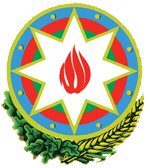            Cenevrədəki BMT Bölməsi                                          of the Republic of Azerbaijanvə digər beynəlxalq təşkilatlar yanında                                    to the UN Office and other               Daimi Nümayəndəliyi                                        International Organizations in Geneva       _______________________________________________________________________________  237 Route des Fayards, CH-1290 Versoix, Switzerland  Tel: +41 (22) 9011815   Fax: +41 (22) 9011844  E-mail: geneva@mission.mfa.gov.az  Web: www.geneva.mfa.gov.az		     Check against deliveryUN Human Rights Council41st session of the UPR Working GroupUPR of BrazilStatementdelivered by Mr. Shahriyar Hajiyev, Second Secretary of the Permanent Mission of the Republic of Azerbaijan to the UN Office and other International Organizations in Geneva14 November 2022Mr. President/Vice-President,Azerbaijan welcomes the distinguished Delegation of Brazil and thanks for the comprehensive presentation of the national report.We commend the submission of the mid-term report on the implementation of the UPR recommendations by the Government and thank for the updated information submitted on the measures taken to advance the protection of human rights as well as reducing poverty and increasing social development since that period.  Azerbaijan offers the following recommendations to Brazil:    1.	Continue allocating the budgetary and other necessary resources for the full realization of the right to education in the country.2.	Intensify its efforts in the provision of services and conditions for the enjoyment of the right to health and right to adequate housing for its population, in particular for those most affected. Azerbaijan wishes the Delegation of Brazil a very successful review.I thank you.